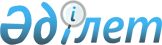 Об установлении квоты рабочих мест для инвалидов по Успенскому району
					
			Утративший силу
			
			
		
					Постановление акимата Успенского района Павлодарской области от 2 декабря 2016 года № 235/12. Зарегистрировано Департаментом юстиции Павлодарской области 13 декабря 2016 года № 5291. Утратило силу постановлением акимата Успенского района Павлодарской области от 20 января 2021 года № 11/1 (вводится в действие по истечении десяти календарных дней после дня его первого официального опубликования)
      Сноска. Утратило силу постановлением акимата Успенского района Павлодарской области от 20.01.2021 № 11/1 (вводится в действие по истечении десяти календарных дней после дня его первого официального опубликования).
      В соответствии с подпунктом 1) статьи 31 Закона Республики Казахстан от 13 апреля 2005 года "О социальной защите инвалидов в Республике Казахстан", подпунктом 6) статьи 9 Закона Республики Казахстан от 6 апреля 2016 года "О занятости населения", Правилами квотирования рабочих мест для инвалидов, утвержденными Приказом Министра здравоохранения и социального развития Республики Казахстан от 13 июня 2016 года № 498, акимат Успенского района ПОСТАНОВЛЯЕТ:
      1. Установить квоту рабочих мест для инвалидов по Успенскому району организациям, без учета рабочих мест на тяжелых работах, работах с вредными, опасными условиями труда, со списочной численностью работников:
      от пятидесяти до ста человек - в размере двух процентов списочной численности работников;
      от ста одного до двухсот пятидесяти человек - в размере трех процентов списочной численности работников;
      свыше двухсот пятидесяти одного человека - в размере четырех процентов списочной численности работников, согласно приложению.
      2. Контроль за исполнением настоящего постановления возложить на курирующего заместителя акима района.
      3. Настоящее постановление вводится в действие по истечении десяти календарных дней после дня его первого официального опубликования. Квота рабочих мест для инвалидов
по Успенскому району
					© 2012. РГП на ПХВ «Институт законодательства и правовой информации Республики Казахстан» Министерства юстиции Республики Казахстан
				
      Аким района

С. Саламацкий
Приложение
к постановлению акимата
Успенского района
от 2 декабря 2016 года № 235/12
№ п/п
Наименование организаций
Списочная численность работников
Размер квоты (% списочной численности работников) 
Количество рабочих мест для инвалидов
1.
Товарищество с ограниченной ответственностью "ГАЛИЦКОЕ"
434
4
17
2.
Коммунальное государственное предприятие на праве хозяйственного ведения "Успенская центральная районная больница" управления здравоохранения Павлодарской области, акимата Павлодарской области
187
3
5
3.
Коммунальное государственное казенное предприятие "Успенский аграрно-технический колледж" управления образования Павлодарской области, акимата Павлодарской области
59
2
1
4.
Государственное учреждение "Успенская средняя общеобразовательная школа №1" Успенского района
60
2
1
5.
Государственное учреждение "Успенская средняя общеобразовательная школа №2" Успенского района
55
2
1
6.
Государственное учреждение "Константиновская средняя общеобразовательная школа" Успенского района
55
2
1
7.
Государственное учреждение "Павловская средняя общеобразовательная школа" Успенского района
50
2
1
8.
Государственное учреждение "Лозовская средняя общеобразовательная школа" Успенского района
62
2
1